INFORMACIÓN DE PRENSA
21/07/2014Michelin lanza en Europa el juego 
“la caza del tesoro”Cinco semanas para encontrar la moto roadster equipada con neumáticos MICHELIN Pilot Road 4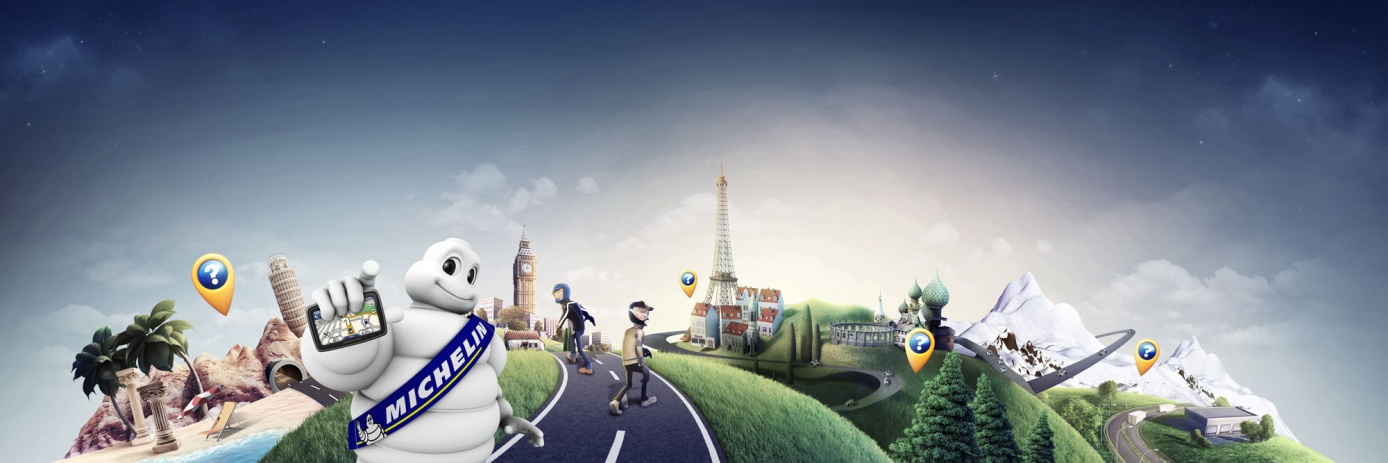 Michelin, ha lanzado el juego europeo, “la caza del tesoro” que se desarrollará hasta mediados de este verano.Cada viernes, a la misma hora y durante cinco semanas, Michelin publicará pistas en la página web (http://motohunt.michelin.com/) para ayudar a descubrir donde se oculta una moto que monta neumáticos MICHELIN Pilot Road 4. El primero que la encuentre será su propietario.Novedad en 2014, MICHELIN Pilot Road 4, es un neumático para uso 100% carretera, que se ofrece en tres versiones: Standard, GT y Trail y cubre la mayor parte de las categorías de motos de carretera de más de 600 cm3 del mercado.Este nuevo neumático tiene una distancia de frenado 17% menor en carreteras mojadas que su principal competidor. Además, aumenta en un 20% la duración en comparación con su predecesor. El neumático MICHELIN Pilot Road 4 es el ejemplo concreto de la estrategia MICHELIN Total Performance, que consiste en mejorar constante y conjuntamente todas las prestaciones del neumático.Inscripción en: http://motohunt.michelin.com/.La misión de Michelin, líder del sector del neumático, es contribuir de manera sostenible a la movilidad de las personas y los bienes. Por esta razón, el Grupo fabrica y comercializa neumáticos para todo tipo de vehículos, desde aviones hasta automóviles, vehículos de dos ruedas, ingeniería civil, agricultura y camiones. Michelin propone igualmente servicios digitales de ayuda a la movilidad (ViaMichelin.com), y edita guías turísticas, de hoteles y restaurantes, mapas y atlas de carreteras. El Grupo, que tiene su sede en Clermont-Ferrand (Francia), está presente en más de 170 países, emplea a 111.200 personas en todo el mundo y dispone de 67 centros de producción implantados en 17 países diferentes. El Grupo posee un Centro de Tecnología encargado de la investigación y desarrollo con implantación en Europa, América del Norte y Asia. (www.michelin.es). DEPARTAMENTO DE COMUNICACIÓNAvda. de Los Encuartes, 1928760 Tres Cantos – Madrid – ESPAÑATel: 0034 914 105 167 – Fax: 0034 914 105 293